Dance City 								  EASY READOutdoor Commission with Nexus 2021	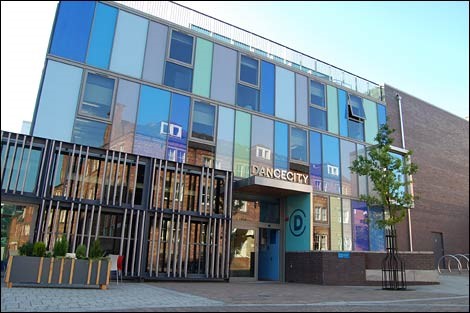 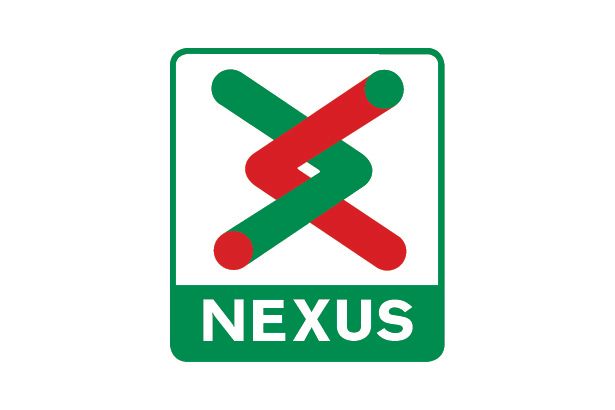 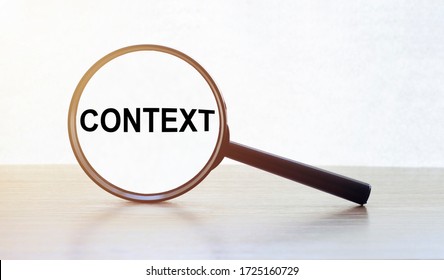 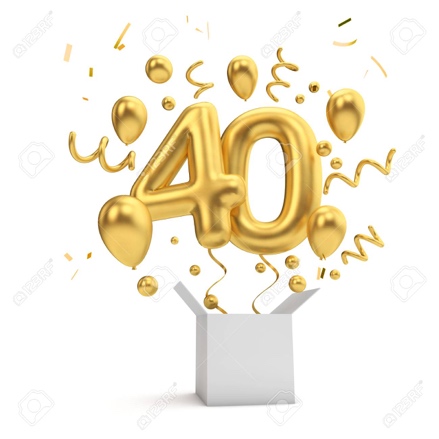 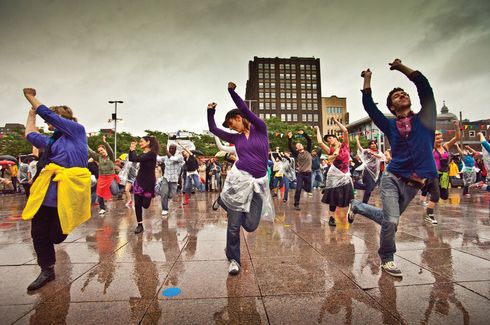 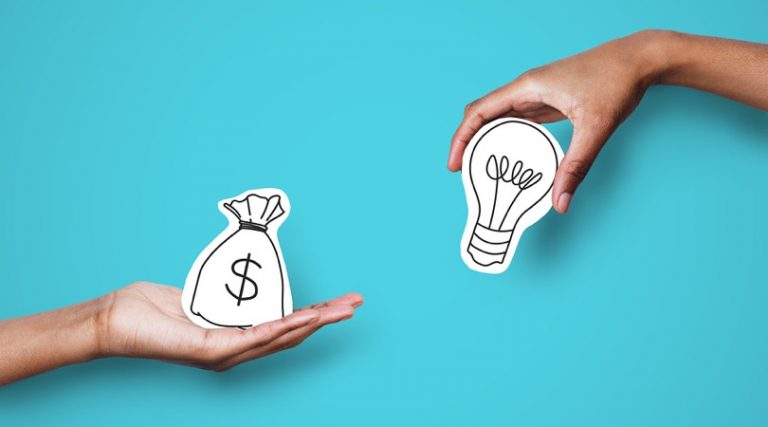 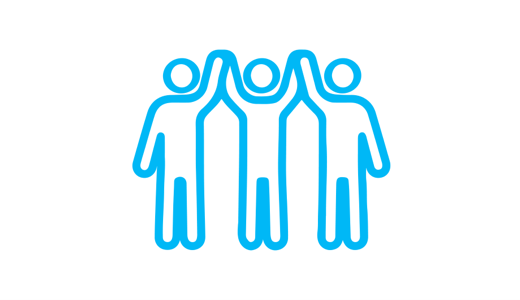 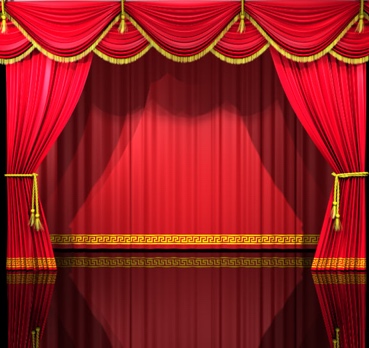 The Brief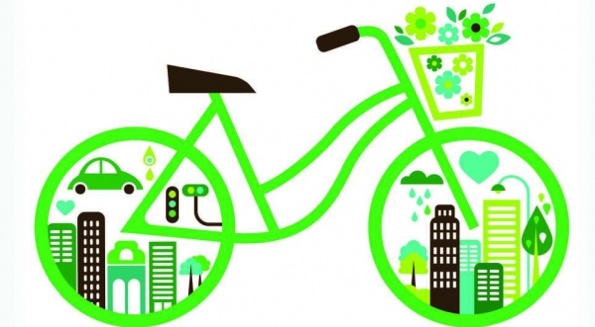 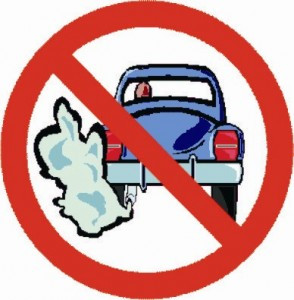 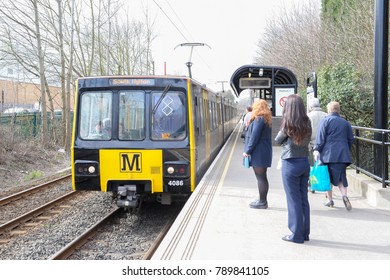 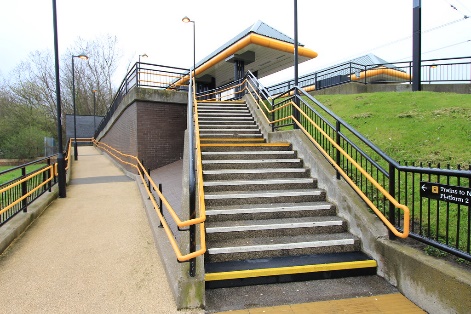 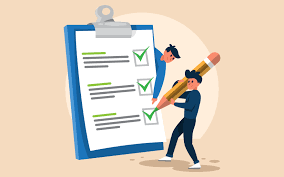 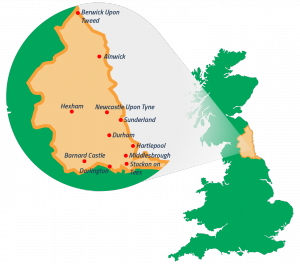 Key Considerations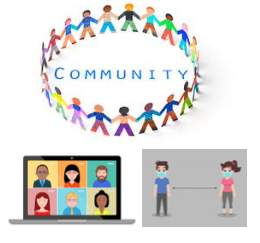 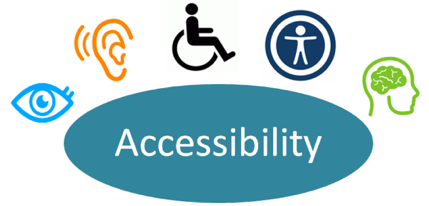 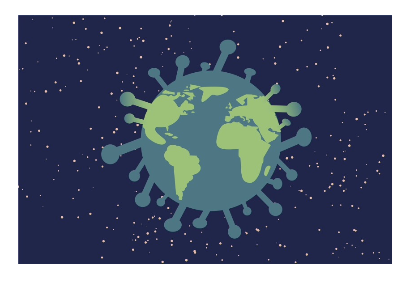 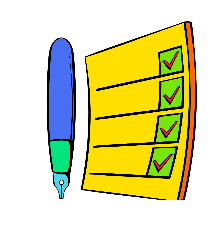 TimelineHow to Apply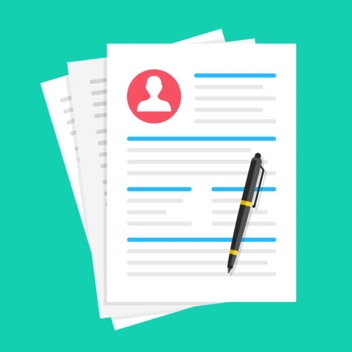 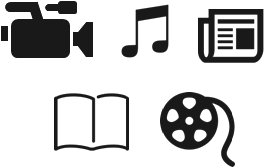 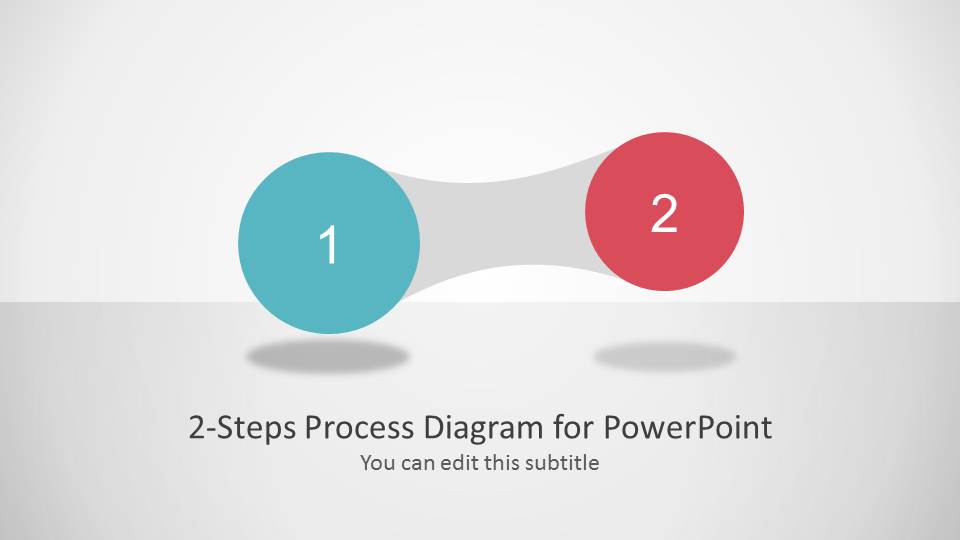 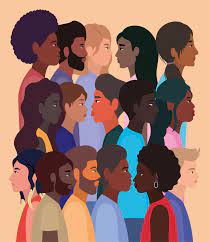 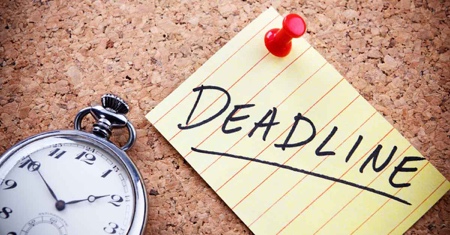 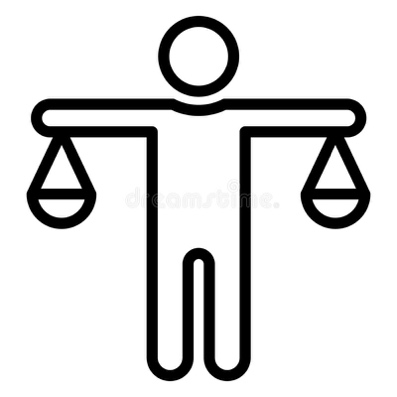 Commission Two Application FormPlease provide as much detail as possibleStage One – Written/Video ApplicationPlease tell us about your recent artistic work, experience, and achievements. (250 words)
(Artistic interests, style and inspiration for your work. What have you previously made?)What experience do you have making outdoor or site-specific work? (250 words)What is your artistic concept for the Commission? (300 words)
(Please describe the idea for your artistic work)What is your commitment / connection to the North East? (150 words) (Do you live, or did you train here? How will you contribute to the development of the dance sector?) Please outline how you might engage the public in the making of this work. Does the work have opportunities for engagement? If yes, please tell us more (250 words) Please provide any links to your work(videos (max 2), images (max 10), reviews (max 2), testimonials (max 2), audience feedback (max 2), websites (max 1).)Which other trusts/foundations/funders are you approaching to financially support the creation of this work? (150 words) (We encourage you to use the commission money to leverage further support for your work from other sources)Do you have any producing or mentoring support for this project? (250 words) (If so, please include their details below. If not, please outline who you would like to work with, or if your project is self-produced please tell us your experience and expectations for this project) Please attach a budget overview, in excel format. This should include the full costs of the project, including the commission funds. (max 1 page)Please briefly summarise the support Dance City has offered you/your company during your career. (max 250 words) (e.g commission, performance date, studio space, staff time, equipment loan, office space etc)Please detail your current or prospective creative team (e.g dramaturg, costume designer, producer etc) (150 words)We are happy to offer a 15min informal conversation with one of our Artistic Team prior to you submitting your application, if you feel this would be beneficial. Please email alex.anslow@dancecity.co.uk to arrange a suitable date and time. 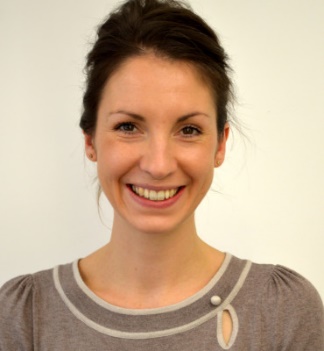 Please email the completed form/video to Alex with Dance City Metro Takeover Commission 2021 in the subject line, by 12 noon, Friday 2 July at 12noon.
(Applications submitted after this date will not be considered)Proposal Deadline Friday 2 July – 12noon Shortlisting Stage One applications Monday 5 - Friday 9 JulyArtists notified of outcome Monday 12 July Stage Two – Interviews (via Zoom) Wednesday 14 July (a £30 stipend (inc VAT) is paid to artists unsuccessful at interview, paid by BACS upon receipt of an invoice)Artists notified of outcome Thursday 15 JulyFull NamePostcodeEmailTelephoneHow did you hear about the Commission?